Universidad Nacional de Tucumán                    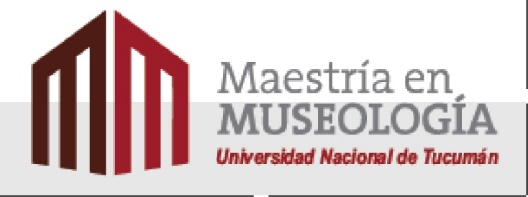 CURSO DE POSTGRADO1.- Denominación del Curso: HISTORIA DE LOS MUSEOS Y TEORÍA MUSEOLÓGICA2.- Nombre del expositor: Esp. EDUARDO ENZO RIBOTTA 3.- Duración total: 50 horas4.- Destinatarios:Alumnos de la Maestría en Museología, graduados interesados en general.5.- Objetivos:Se espera que el estudiante:- Considere la evolución teórica metodológica en la historia de los museos como parte esencial de la modificación del modelo museológico.- Adquiera los conceptos para profundizar los cambios que los museos argentinos aspiran alcanzar.- Comprenda al museo como una institución compleja al servicio de la sociedad integrando la investigación, la conservación y la educación como parte fundamental de su rol y su accionar.6.- Programa LA MUSEOLOGIA COMO CIENCIAInstauración de la ciencia museológica. Lo museológico y lo museográfico.Alcances en los campos del conocimiento. Contexto sociocultural para su afianzamiento. El término, el concepto y la definición. HISTORIA Y DESARROLLO DE LOS MUSEOS EN EL MUNDOAntecedentes e historia de los museos. Origen de las colecciones y los museos. Tipos y categorías de museo. Museos Decimonónicos, Siglos XX y XXI. El museo de los soviets. Los museos durante las guerras mundiales. Los museos en Norteamérica. América Latina. Usos y funciones. Su Misión, Mandato. Metas. Objetivos.Factores de lo museológico: el patrimonio, el público, el mensaje, ideología, la gestión y la difusión.MUSEOS, PRESENCIA Y BENEFICIO GENERALLa nueva museología. Contexto socio-cultural. Exhibición, muestras y exposición: importancia de su diferenciación. Públicos y museos. El museo como espacio de comunicación. Proyección social del museo. Nuevos modelos de museo. El museo virtual. Los museos en Argentina. Museología Crítica. Museología Social. Problemáticas museológicas particulares. El museo como generador de políticas comunicativas.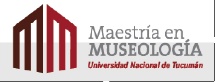 7.- Modalidad de evaluación:Elaboración de un ensayo individual histórico-conceptual aplicando las nociones presentadas en el curso, con el estudio de un museo específico desde sus inicios hasta la actualidad. Se aprueba con mínimo de 6 (escala 0-10). Extensión del trabajo: Mínimo 10 páginas A4 con bibliografía incluida, Máximo 12 páginas.8.- Bibliografía propuesta no obligatoria: (se entrega bibliografía específica para emplear en el trabajo vía email).-ALONSO FERNÁNDEZ, LUIS; 1999. Introducción a la nueva museología. Alianza Editorial. Madrid.-ALONSO FERNÁNDEZ, LUIS. 1999. Museología y museografía. Ediciones del Serbal. Barcelona.-ALONSO FERNÁNDEZ, LUIS. 2012. Nueva Museología. Segunda edición revisada y actualizada por Isabel García Fernández. Alianza Editorial. Madrid.-ASTUDILLO LOOR, LUCÍA. 2012. Museos abiertos a la imaginación. Edición Museo de los metales. Ecuador.-CALVO SERRALLER, FRANCISCO. 2001. “El fin de los museos de arte contemporáneo” en TUSELL, JAVIER. Los museos y la conservación del Patrimonio. Fundación Argentaria. Madrid, España.-CLAIR, JEAN. 2011. El malestar en los museos. Ediciones Trea. España.-DECARLI, GEORGINA. 2004. “Vigencia de la Nueva Museología en América Latina: conceptos y modelos” en Revista ABRA Julio- Diciembre 2004. Editorial EUNA, Costa Rica.-DECARLI, GEORGINA. 2006. Un museo Sostenible. UNESCO.-DELOCHE, BERNARD.2002. El museo virtual. Editorial Trea. España.-ECO, UMBERTO e ISABELLA PEZZINI. 2014. El Museo. Ed. Casimiro libros. Madrid.-HERNÁNDEZ HERNÁNDEZ, FRANCISCA. 1998. Manual de museología (2° ed.) Editorial Síntesis. Madrid.-LASECA, ROC. 2015. El museo imparable. Sobre institucionalidad genuina y blanda. Ediciones metales pesados. Santiago de Chile.-LEON, AURORA.2000. El museo teoría, praxis y utopía. Ediciones Cátedra. Madrid. España.-LORENTE, JESÚS PEDRO. (Compilador). 2003. Museología Crítica y arte contemporáneo. Prensas Universitarias de Zaragoza. España.-MANDOLESSI, SILVANA y 	MAXIMILIANO ALONSO (Editores).2015. Estudios sobre memoria. Perspectivas actuales y nuevos escenarios. Editorial Universitaria Villa María. Córdoba.-MARTÍNEZ GIL, TANIA y JOAN SANTACANA MESTRE.2013. La cultura museística en tiempos difíciles. Ediciones Trea. España.-MARTINI, YOLI ANGÉLICA. 2007. Teoría y práctica de un museo. Balance de una pasión. Ediciones del Boulevard. Córdoba.-MONTANER, JOSEPH MARIA. 2003. Museos para el siglo XXI. Editorial Gustavo Gilli. Barcelona.-RICO, JUAN CARLOS. 2004. Museos, Arquitectura, Arte: los espacios expositivos. Silex Ediciones. España.-RIVIERE, Georges Henry. 1993. La Museología. Curso de Museología/ Textos y Testimonios. Ediciones Akal, Madrid.-ZUNZUNEGUI, Santos. 1999. “Los museos del uso a la manipulación” en Revista de Museología Nº 17.